Kedves olvasóink, barátaink!	Az udvardi községi könyvtár nyilvános könyvtár, amely különböző könyvtári és információs szolgáltatást nyújt az érdeklődőknek korra, társadalmi szerepre és foglalkozásra vonatkozó tekintet nélkül.A könyvtár Udvard község tulajdonát képezi. A könyvtár a 2017-es évben széleskörű átalakításon esett át. A régi berendezést kicserélték, illetve játszó- és olvasósarkot alakítottak ki, amely az odalátogatók kényelmét szolgálja. A készletek különböző szépirodalmi, ifjúsági, tudományos és motivációs jellegű, illetve egészséges életmódról szóló könyvekkel is bővültek. 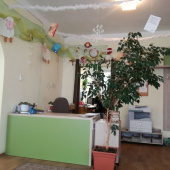 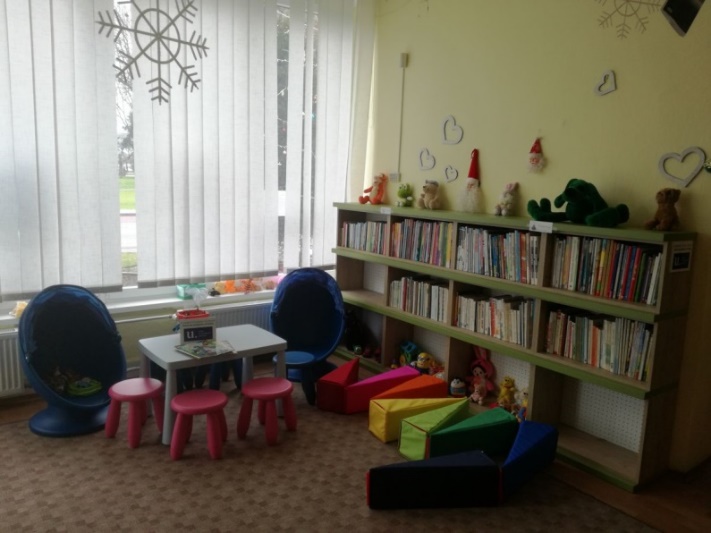 A 2018-as év elején a helyi Vöröskereszt együttműködésével megrendezésre került a hagyományos farsangi ünnepség, ezt követte a húsvétváró rendezvény, amelynek keretén belül a résztvevők megkóstolhatták a frissen készült, ízletes kőtést is. 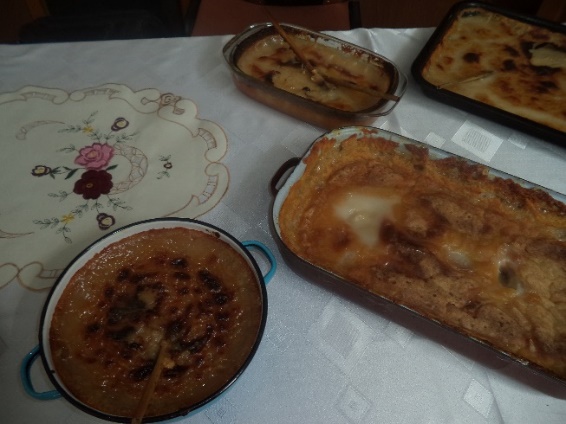 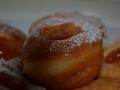 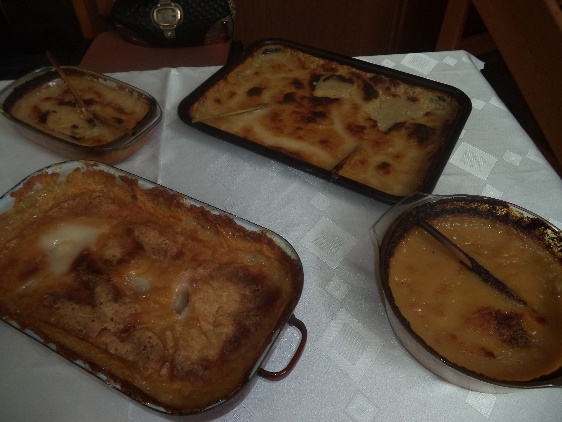 2018 februárjában a helyi könyvtárba ellátogatott Mgr. Zuzana Lakatošová és Zuzana Mayer is, akik a lábápolásról tartottak előadást az érdeklődőknek. 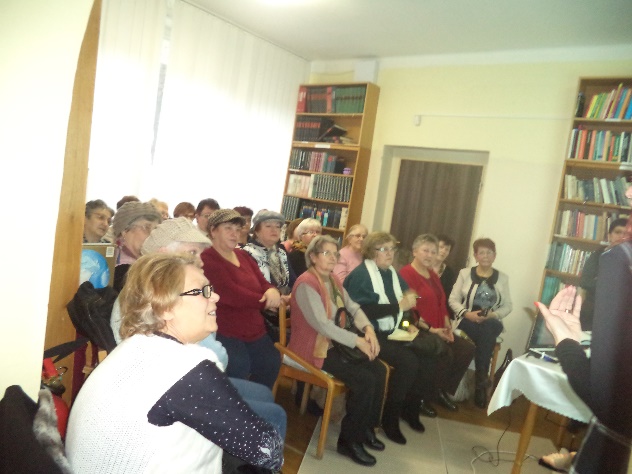 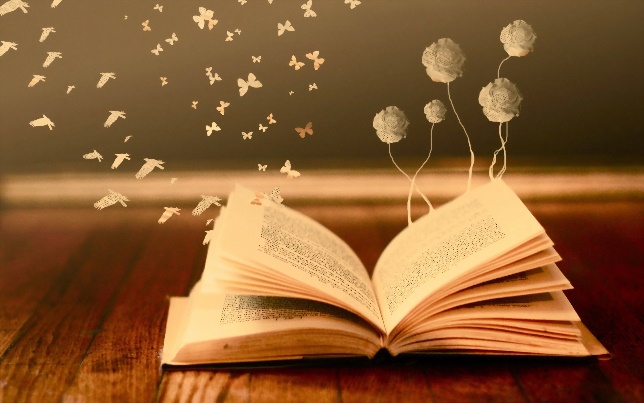 Márciusban „a könyv hónapja” alkalmából a könyvtár dolgozói különböző programokat rendeztek az érdeklődők számára. Az óvodások és kisiskolások ellátogattak a könyvtárba, ahol különböző érdekes foglalkozások keretén belül megismerkedhettek a könyvtárral, illetve mélyebb bepillantást nyerhettek a könyvek világába. Az áprilisi hónapban könyvbemutatóra került sor Szomolai Tibor íróval, aki bemutatta A klán: Maffia és politika a Felvidéken című könyvét. A jelenlevők nagy érdeklődéssel hallgatták az író legújabb könyvének bemutatóját. 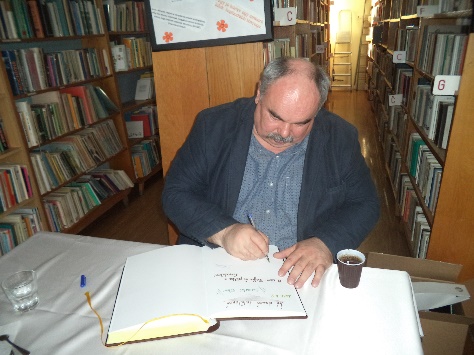 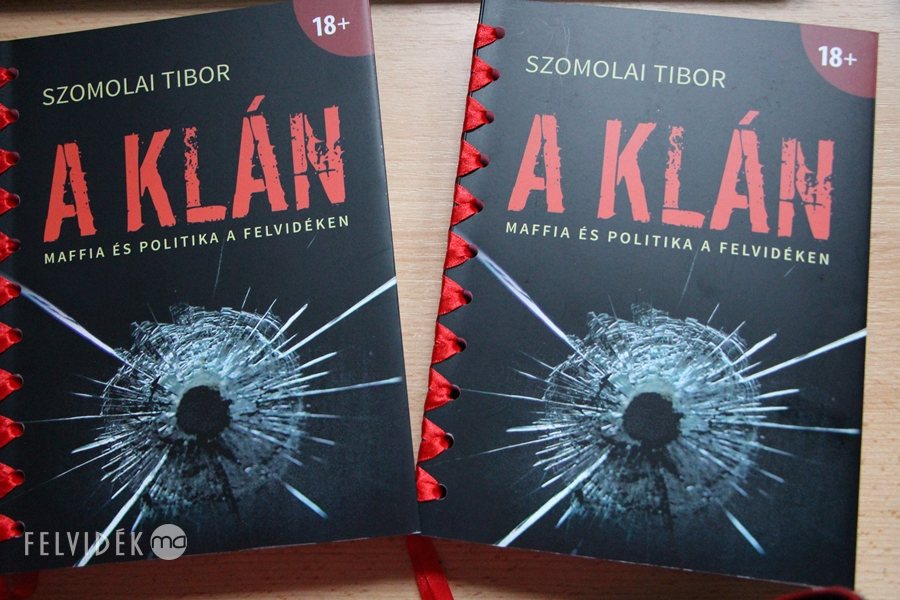 Anyák napja alkalmából évente megemlékezünk anyáinkról, illetve nagyanyáinkról. Megköszönjük nekik mindazt a sok fáradozást és türelmet, amit a gyermekek és unokák neveltetésébe fektetnek nap mint nap. Ezen ünnep alkalmából a helyi óvodások és kisiskolások ellátogattak az idősek otthonába, ahol egy rövid programmal kedveskedtek a jelenlevőknek. 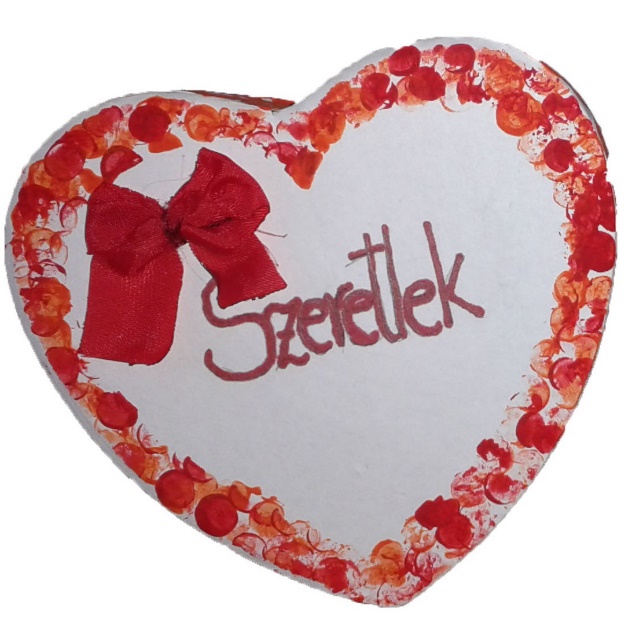 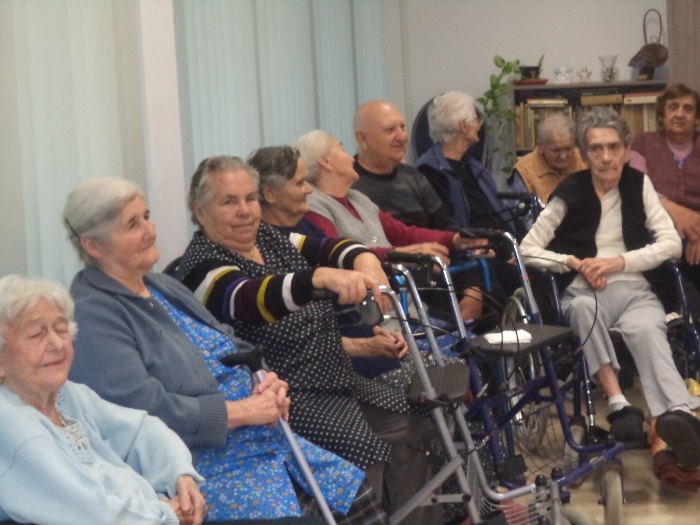 	Köszönet minden kedves olvasónak, könyvbarátnak és érdeklődőnek a könyvtárba vetett bizalmukért!